附件:“2020‘银协杯’天津银行业合规知识竞赛”线上答题操作指引    一、	活动时间开始时间：2020年10月9日 7:00结束时间：2020年10月23日 22:00竞赛时间：每天7:00-22:00    二、	参与流程及注意事项1、关注公众号“天津市银行业协会”，点击底部菜单栏“知识竞赛”-“竞赛参与入口”；2、首次登录需验证手机号码，为保证信息正确，请使用报名时的手机号码登录；3、点击“2020‘银协杯’天津市银行业协会合规知识竞赛”活动图片；4、每人每天有10次匹配答题机会，答对获得1颗“合规星”，答错失去1颗“合规星”；5、合规星累积到一定数量，排位等级提升（随着等级提高，升级所需合规星会逐渐增加）；6、若竞赛中途退出，退出方按失败计算，扣除1颗合规星，未退赛方不扣星也不加星，恢复1次当日比赛次数。   三、	数据发布  进入比赛阶段后，将每日（10:00左右）通过协会会员单位竞赛活动联络人微信群发布前1日（截止23:00）各机构参赛详情（参赛人数、参赛率、平均合规星量），以便各机构及时掌握比赛进度。四、常见问题①为什么我在天津市银行业协会公众号菜单栏中没有查看到比赛入口？解答：本次竞赛将于2020年10月9日10:00上线，之前暂时不开放，请耐心等待。②为什么比赛要关注“51向上”公众号解答：“51向上”为本次竞赛活动的技术开发端口，是活动顺利开展的保障，该公众号主要是服务性质，不会影响参赛人员微信的正常使用③为什么我报名了，无法查看到测试专区？解答：报名时填写的手机号为参赛的唯一凭证，请确保你参赛验证登录的手机号是报名时所使用的号码。④我参加竞赛使用的手机号码和报名时候使用的手机号码不一致，影响参赛吗？解答：会影响参赛，请确保使用报名手机号码参赛，若有变动，请通过活动反馈群提交个人信息（姓名+报名手机号+实际手机号），由工作人员跟进处理⑤我的参赛机构信息显示有误，怎么办？解答：请通过下方“异常问题反馈”二维码入口访问，提交手机号码及机构信息进行处理。需要提供：姓名+电话号码+完整机构信息⑥参加测试的用户数据，正式比赛会保留吗？解答：不会，正式活动开始后，测试数据将删除（测试数据不影响正式活动效果）五、异常问题反馈若竞赛过程中遇到问题，可扫使用微信描下方二维码，进入活动反馈微信群进行集中反馈，工作人员将对反馈问题进行收集跟进并集中处理。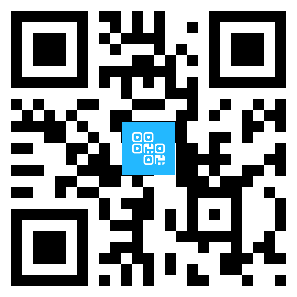 （竞赛异常，扫码反馈）竞赛活动期间咨询联系人：唐老师联系电话：13688144867（微信同号）                             天津市银行业协会                             2020年9月30日